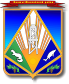 МУНИЦИПАЛЬНОЕ ОБРАЗОВАНИЕХАНТЫ-МАНСИЙСКИЙ РАЙОНХанты-Мансийский автономный округ – ЮграАДМИНИСТРАЦИЯ ХАНТЫ-МАНСИЙСКОГО РАЙОНАР А С П О Р Я Ж Е Н И Еот 24.11.2017                                                                                          № 1224-рг. Ханты-МансийскО комиссии по согласованию заключения контракта с единственным поставщиком (подрядчиком, исполнителем) в Ханты-Мансийском районе В соответствии с пунктом 25 части 1 статьи 93 Федерального закона от 05.04.2013 № 44-ФЗ «О контрактной системе в сфере закупок товаров, работ, услуг для обеспечения государственных и муниципальных нужд», Порядком согласования заключения контракта с единственным поставщиком (подрядчиком, исполнителем), утвержденным приказом Министерства экономического развития Российской Федерации 
от 31.03.2015 года № 189:1. Создать комиссию по согласованию заключения контракта 
с единственным поставщиком (подрядчиком, исполнителем) в Ханты-Мансийском районе в составе согласно приложению 1.2. Утвердить: 2.1. Положение о работе комиссии по согласованию заключения контракта с единственным поставщиком (подрядчиком, исполнителем) 
в Ханты-Мансийском районе согласно приложению 2.2.2. Формы документов, оформляемых при согласовании заключения контракта с единственным поставщиком (подрядчиком, исполнителем) 
в Ханты-Мансийском районе, согласно приложениям 3, 4.3. Опубликовать настоящее распоряжение в газете «Наш район» 
и разместить на официальном сайте администрации Ханты-Мансийского района. 4. Контроль за выполнением распоряжения оставляю за собой.И.о. главы Ханты-Мансийского района		                         Т.Ю.ГореликПриложение 1к распоряжению администрацииХанты-Мансийского района       от 24.11.2017 № 1224-рСостав комиссии по согласованию заключения контракта с единственным поставщиком (подрядчиком, исполнителем) в Ханты-Мансийском районеНачальник контрольно-ревизионного управления администрации Ханты-Мансийского района (при временном отсутствии – замещающее его лицо), председатель комиссииЧлены комиссии:Консультант контрольно-ревизионного управления администрации Ханты-Мансийского районаКонсультант контрольно-ревизионного управления администрации Ханты-Мансийского районаГлавный специалист контрольно-ревизионного управления администрации Ханты-Мансийского района.Приложение 2к распоряжению администрацииХанты-Мансийского района       от 24.11.2017 № 1224-рПоложение о работе комиссии по согласованию заключения контракта с единственным поставщиком (подрядчиком, исполнителем) в Ханты-Мансийском районе (далее – Положение)1. Общие положенияНастоящее Положение определяет порядок деятельности комиссии по согласованию заключения контракта 
с единственным поставщиком (подрядчиком, исполнителем) в Ханты-Мансийском районе (далее – комиссия) в связи с признанием несостоявшимися открытого конкурса, конкурса с ограниченным участием, двухэтапного конкурса, повторного конкурса, запроса предложений при осуществлении закупок для обеспечения муниципальных нужд Ханты-Мансийского района в соответствии с законодательством Российской Федерации о контрактной системе в сфере закупок.1.2. Комиссия создана на постоянной основе и осуществляет свои полномочия в соответствии с пунктом 25 части 1 статьи 93 Федерального закона от 05.04.2013 № 44-ФЗ «О контрактной системе в сфере закупок товаров, работ, услуг для обеспечения государственных и муниципальных нужд», Порядком согласования заключения контракта с единственным поставщиком (подрядчиком, исполнителем), утвержденным приказом Министерства экономического развития Российской Федерации 
от 31.03.2015 № 189 (далее – Порядок), распоряжением администрации Ханты-Мансийского района от 07.11.2017 № 1159-р «Об утверждении Положения о контрольно-ревизионном управлении администрации Ханты-Мансийского района». 2. Порядок работы комиссии2.1. Комиссия состоит из председателя и членов комиссии. Обязанности секретаря комиссии исполняет любой член комиссии, назначенный председателем комиссии.2.2. Секретарь комиссии оповещает членов комиссии и иных лиц, участвующих в заседании комиссии, о повестке дня, месте, дате и времени заседания комиссии, обеспечивает их материалами, относящимися к повестке дня, оформляет протоколы заседаний комиссии, выполняет иные поручения, связанные с деятельностью комиссии.2.3. Заседание комиссии считается правомочным, если на нем присутствует не менее одного из членов и председателя. 2.4. Деятельность комиссии осуществляется на основе коллегиальности, свободного, открытого и гласного обсуждения вопросов, входящих в ее компетенцию.2.5. Основанием для проведения заседания комиссии является поступление в контрольно-ревизионное управление администрации Ханты-Мансийского района от заказчика (уполномоченного органа, уполномоченного учреждения) (далее – заявитель) письменного обращения о согласовании заключения контракта с единственным поставщиком (подрядчиком, исполнителем) в целях обеспечения муниципальных нужд Ханты-Мансийского района (далее – обращение), подписанного уполномоченным должностным лицом заявителя.2.6.  При поступлении обращения в комиссию один из членов комиссии 
по поручению председателя комиссии проводит проверку обращения на предмет соблюдения требований Порядка в течение пяти рабочих дней с даты поступления обращения.2.7. Председатель комиссии определяет место, дату и время рассмотрения обращения при условии соблюдении заявителем установленных к обращению требований Порядка.2.8. Решения комиссии принимаются большинством голосов присутствующих на заседании членов комиссии. В случае равенства голосов решающим является голос председателя.2.9. Решения комиссии оформляются протоколом, который подписывается всеми присутствующими на заседании членами комиссии. Копия решения направляется заявителю в срок, не превышающий десяти рабочих дней с даты поступления обращения.3. Права и обязанности комиссии3.1. Комиссия имеет право:рассматривать представленные заявителем документы и информацию, необходимые для объективного и всестороннего рассмотрения обращения;приглашать заявителя, участников закупки, оператора электронной площадки;привлекать к рассмотрению обращений экспертов, экспертные организации.3.2. Комиссия обязана рассмотреть поступившее обращение и направить копию решения заявителю в соответствии с настоящим Положением.Приложение 3к распоряжению администрацииХанты-Мансийского района       от 24.11.2017 № 1224-рОбращение о согласовании заключения контракта с единственным поставщиком (подрядчиком, исполнителем)  (на бланке заявителя)«____»_____________20__ года №_________Начальнику контрольно-ревизионного управления администрацииХанты-Мансийского района__________________Уважаемый(ая) ________________!В связи с тем, что конкурс (запрос предложений) по закупке _____________________________________   по   лоту № _______________,             (наименование конкурса, запроса предложений)                                               (при наличии лотов), извещение о проведении которого было размещено в единой информационной системе _________________________________________,                                                                                         (номер и дата извещения о закупке)был признан несостоявшимся ______________________________________                                                           (номер и дата протокола комиссии)по причине ______________________________________________________,                                    (причина признания несостоявшимся конкурса (аукциона, запроса предложений) просим Вас, руководствуясь пунктом 25 статьи 93 Федерального 
закона от 5 апреля 2013 года № 44-ФЗ «О контрактной системе в сфере закупок товаров, работ, услуг для обеспечения государственных 
и муниципальных нужд», согласовать заключение контракта 
с _______________________________________________________________(полное официальное наименование претендента, его ИНН и местонахождение в соответствии с учредительными документами)на ______________________________________________________________(указывается предмет заключаемого контракта)на сумму _______________________________________________________,                       (указать цифрами и прописью)в соответствии с требованиями и условиями документации о закупке.Приложения: на ___ л. в 1 экз.__________________            __________                   _____________________           должность                            	    подпись                               	       расшифровка подписиФ.И.О. исполнителя, номер контактного телефонаПриложение 4к распоряжению администрацииХанты-Мансийского района       от 24.11.2017 № 1224-рПротокол № ___ заседания комиссии по согласованию возможности заключения контракта с единственным поставщиком (подрядчиком, исполнителем)«___»________ 20__ года                                                    г. Ханты-МансийскПрисутствовали:________________________________________________________________________________________________________________________________________________________________________________________________.Повестка дня:Рассмотрение обращения _____________________________________                                                                        (наименование заказчика)о согласовании возможности заключения муниципального контракта на поставки товаров (выполнение работ, оказание услуг) по _______________ ________________________________________________________________(предмет закупки)с __________________________________________________, как с единственным поставщиком (подрядчиком, исполнителем)_____________________________________      предоставлено     обращение                (наименование заказчика)№ ______ от _____________20___года со следующей информацией 
и документами:1.__________________________________________________________ 2.__________________________________________________________Решение:По результатам рассмотрения обращения, в соответствии 
с пунктом ___ части ____статьи ___ Федерального закона от 05.04.2013 
№ 44-ФЗ «О контрактной системе в сфере закупок товаров, работ, услуг для обеспечения государственных и муниципальных нужд», РЕШИЛИ:(отражается сущность принимаемого решения)Подписи комиссии:________________________/_____________________________________________________________/_____________________________________